Фитбол для детей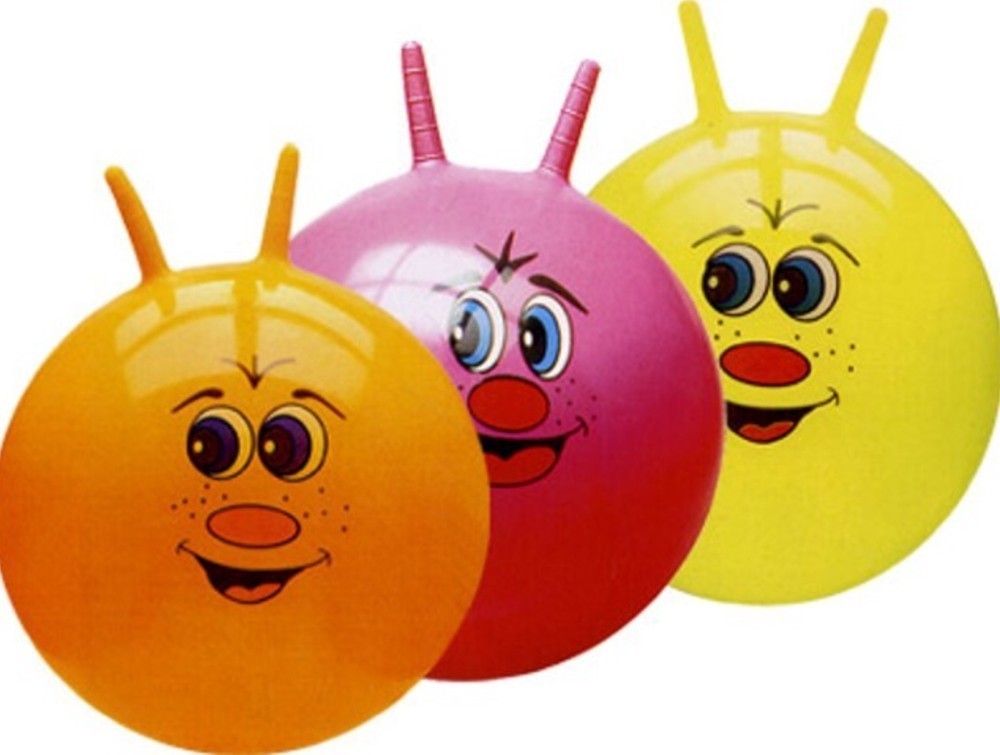 Фитбол — большой мяч, обладающий хорошей упругостью, изготовленный из эластичного ледрапластика диаметром от 55 до 75см. Используется он в первую очередь для общего оздоровления и укрепления организма, стимуляции вестибулярного аппарата и коррекции осанки.Врачи в один голос утверждают, что согласны со мнением спортивных экспертов — занятия на фитболе оказывают полезный эффект на растущий детский организм и являются практически аналогом верховой езды. Во время выполнения комплекса оздоровительных упражнений ребенок получает нагрузку на все группы органов и мышц: мышечный корсет, грудная клетка, руки, ноги, желудок, кишечник и прочее. Помимо всего перечисленного, комплекс фитбол-упражнений способствует развитию баланса, равновесия, помогает улучшить самоконтроль, повышает сосредоточенность ребенка.Для детей 3-5 лет – диаметр 55 см.Упражнения на фитбол-мячеБАБОЧКА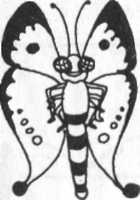 Бабочка летаетЛетом на ветруБабочка играетС солнышком в саду.Исходное положение:Сидя на мяче, руки, согнутые в локтевых суставах, поднять вертикально вверх — «крылья».Выполнение:Сведение и разведение предплечий перед грудью, касаясь ладонями друг друга.ВЕТОЧКА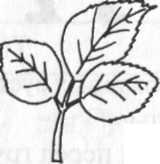 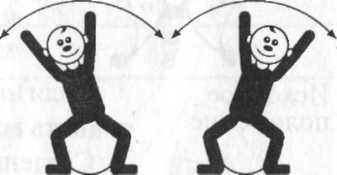 Веточка пушистая,Пышный куст сирени.До чего душистая,Что ломать не смеем.Веточка наряднаяНа ветру качалась,Песенка веселаяПелась, не кончалась.Исходное положениеСидя на мяче, ноги на ширине плеч в опоре стопами на пол, руки опущенывниз.Выполнение:Сидя на мяче выполняются наклоны вправо и влево. Упражнение выполняется медленно ГУСЕНИЦА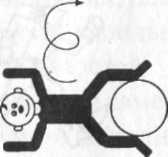 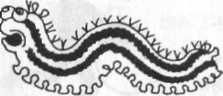 Медленно гусеницаПо листку ползет,Из пушинок путаницуНа спине везет.Исходное положениеЛежа на животе, мяч между стоп.На первую строчку ползание по-пластунски вперед;Выполнение: поворот ног вправо- влево, стараясь не уронить мяч.Усложнение: поворот на спину вместе с мячом.КАЧЕЛИ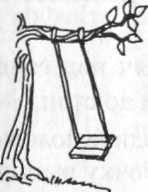 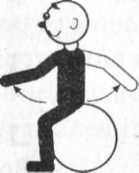 Качаются качели,Вверх-вниз летят они.До неба долетели,Попробуй, догони!Исходное положениеСидя на мяче, руки опущены вниз.Выполнение:Прокатывание на мяче вперед-назад, удерживая баланс. Свободные движения рук.КНИГА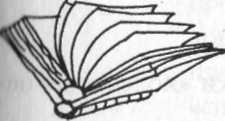 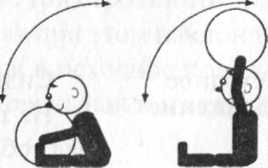 Книги мальчики листают,Книги девочки читают,Книги дети берегут,Ну а мышки их жуют.Исходное положениеЛежа на спине на полу, мяч в вытянутых руках за головой.Выполнение: поднять туловище вперед, можно с  слегка согнутыми ногами, наклон вперед.